Latest Round-ups: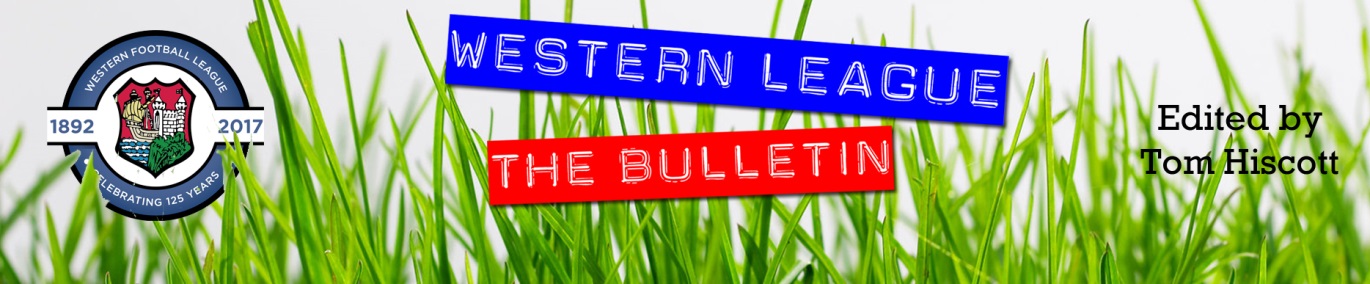 Midweek Action: On a relatively busy Tuesday night of action, Jack Taylor’s 34th goal of the campaign saw Bridgwater United complete a rare victory over Street. In what was a tight affair for much of the evening, Taylor’s flicked finish midway through the first half managed to settle the Somerset derby, handing United their first win over the Cobblers in 12 years. In the other Premier Division clash that evening, Brislington jumped ahead of opponents Wellington in the league table thanks to a 3-0 win at the Poplar Insulation Stadium. The hosts started strongly, with an own goal, and an effort from Asa White putting them two up inside 25 minutes, before substitute Archie Thayer wrapped things up 12 minutes from time. 24 hours later, Cadbury Heath’s Ali Boyer struck seven minutes from time to secure a 1-1 draw at home to Helston, after Stu Bowker had fired the Cornish outfit ahead from the spot during the first half. The standout performers in the First Division were Wincanton Town, with the Wasps now unbeaten in 20 league matches after beating Radstock 4-0. A couple of stonking goals from Matt Garner and Louis Irwin put the hosts two goals to the good at the interval, with Dan Wise’s penalty and a strong left-footed finish from Conor Williams wrapping things up in the closing stages. Joe Ellis struck from close range to help Welton Rovers edge to a 1-0 win over Oldland, with his 31st minute header handing the Green Army their sixth league win on the bounce. In another tight contest, Cheddar claimed a late winner to prevail by two goals to one away at Almondsbury. Having taken an early lead through Nathaniel Groom, the Cheesemen were pegged back by their hosts when Ben Warwick levelled affairs midway through the second half. It was then left to Ricky Bennett to decide the outcome, with his well-taken free kick proving too hot to handle, giving Cheddar all three points in their push for a top-half finish. There was also a tense mid-table battle between Wells and AEK Boco, with the visitors twice coming from behind to secure a 2-2 draw at the Athletic Ground. Goals from Adam Wright and Charlie Moon had given City the lead either side of the interval, but Boco hit back on each occasion, with Nathan Hall’s 81st minute equaliser leaving the game locked at two apiece. Wednesday also share another fixture in the last 16 of the Les Phillips Cup, where second half goals from Ace High, Ben Steer and Jordan Harris helped Exmouth claim a 3-1 win to knock out Saltash. 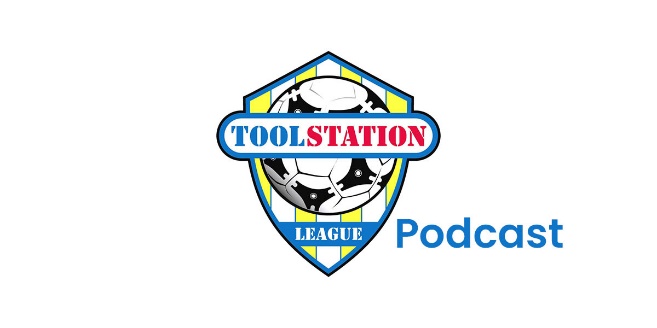 Premier Division: Tavistock have stolen a march on their title rivals, moving two points clear atop the division following a tense 1-0 win away at Brislington. The vital goal came early in the second half, with midfielder Warren Daw rising highest to head home a set piece for the victorious Lambs. Exmouth and Mousehole remain locked together on 61 points in second and third after they cancelled each other out at Trungle Parc (pictured, right). In front of a mega crowd, the sides battled out a rare goalless draw, allowing Tavistock to go two clear atop the table. Another clean sheet allowed Bridgwater to capture another tight victory, with the Somerset side having now pitched shut outs in seven of their last eight league fixtures. Their latest win came away at Ilfracombe Town, with a powerful header from Ross Edwards early in the second half helping them consolidate fourth spot. It was a strong afternoon for most of the sides in the top half, with a trio of this season’s leading protagonists reaching the 50-point mark on Saturday. This included Helston, with the Cornish outfit having Stu Bowker to thank for their 2-0 victory away Street, with their leading marksman striking in either half against the Cobblers. Since the turn of the year, Clevedon Town have been outstanding, and that continued this weekend, with a quickfire double from Alex Camm and Glen Hayer at the end of the first half leading them to a 2-0 triumph at home to Buckland Athletic. The in-form Shepton Mallet completed the trio to rack up their 50 after they claimed an impressive 3-0 win away at Millbrook. Mallet suddenly have four wins on the bounce in all competitions, and they got started early on Saturday, surging into a fourth minute lead through Jacob Sloggett. Joe Morgan was then on hand to make it 2-0 following more strong work from Sloggett, with Josh Williams completing the scoring midway through the second half. Fifth-placed Saltash maintained their lead on the chasing pack after they held on to beat Ashton & Backwell 2-1. Goals from Rubin Wilson and Sam Hughes either side of half time did the damage for the hosts, with Backwell’s attempts at a late comeback falling short at The Kimberley Stadium. Another home side to come out on top were Keynsham Town, with their 2-0 win over Bitton helping them leapfrog their opponents up into tenth. After going ahead in the 20th minute through Jordan Metters, the K’s finally wrapped up the points midway through the second half with Will Hailston added to his large tally of goals this season. Wellington ended a long winless run by holding on to beat Cadbury Heath 3-1. Having gone ahead in the 22nd minute thanks to a curling finish by Sam Towler, Welly were pegged back midway through the second half when Matt Huxley volleyed home. Fortunately for the home crowd, the hosts hit back instantly with Jake Quick restoring their advantage, before Jordan Casey struck late on to confirm the destination of the three points.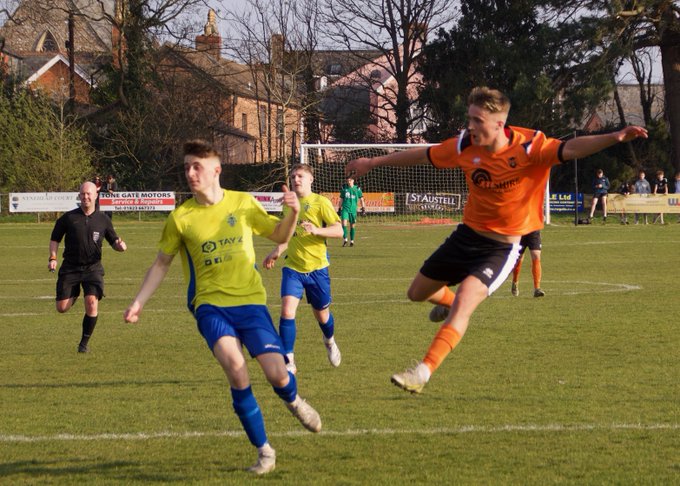 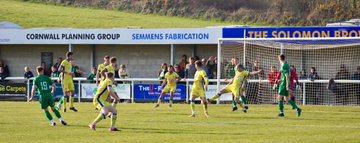 First Division: It was a memorable afternoon for all at fourth-placed Wincanton who celebrated a big win over Hengrove. The main cause for celebration cam e after 25 minutes, when Dan Wise fired home from the spot to open the scoring in what was the 700th first team appearance of his career. Since joining the club six years ago, Wise has been included in every matchday lineup, quickly becoming a fan favourite. A bullet header from Matt Garner doubled the lead on the cusp of half-time, before further goals after the interval from Louis Irwin and star performer Connor Williams handed the Wasps a 4-0 win. Wincanton remain outside the top three despite their outstanding run of results after the trio of sides above them all added three points to their large tallies. Top spot still belongs to Sherborne Town after they won by three goals to nil away at Longwell Green Sports. Declan Cornish’s 19th minute opener was all that separated the sides at the interval, with substitute Ollie Hebbard and Anthony Herrin completing the victory. Warminster secured victory by the same three-goal margin, with Seth Wain scoring in either half against Almondsbury. Having opened the scoring after 27 minutes, Wain then completed the scoring in the closing stages, with Aaron Cockerill’s header having earlier made it 2-0 against their youthful hosts. Things were much more dramatic for second-placed Welton, with a stoppage time winner required to defeat strugglers, Bishops Lydeard. Having gone in front through Toby Cole, Welton were pegged back just prior to half time when Harry Scott headed home for the visitors. It was Lewis Hunt who was the late hero for Rovers, choosing a perfect moment to score his first of the campaign, with his headed effort securing a vital three points in the promotion race. Top-half duo Cheddar and Radstock Town shared a surprising goalless draw, while Adam Wright was the top performer for Wells City yet again, scoring the only goal in their 1-0 win at home to Portishead. Bottom-side Devizes gave themselves some late season cheer, coming from three goals down to claim a 3-3 draw in their home tie with Oldland Abbotonians. Jacob Reader’s double, and a goal from Owen McCallum looked set to end the Abbots’ three-match winless run, but the Nursteed Road outfit had other ideas. Having come on as a half-time replacement, Jack Smith made a brilliant impact for Devizes, scoring twice to set up a tense finish, and then with less than five minutes remaining on the clock, George Bettles found the back of the net to grab a share of the spoils. Tytherington Rocks produced a fightback of their own, overturning an early deficit to beat Odd Down 3-1. The Bath-side started strongly, and got the rewards their early dominance deserved, going ahead in the tenth minute thanks to a long-distance rocket from Curtis Dunn. That goal seemed to fire up the Rocks, and they eventually ran out comfortable winners thanks to Laurence Lefevre’s double, and a further goal from Perran Blundell. Elsewhere, Joe McLeod was on target during Bristol Telephones’ 2-1 win at home to Lebeq, with AEK Boco going ahead six minutes from time to defeat Bishop Sutton by the same scoreline.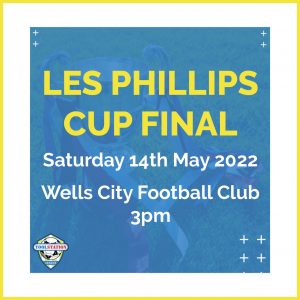 Recent ResultsTuesday 22nd March 2022Bridgwater United		1-0		Street						225Brislington			3-0		Wellington					72First DivisionAlmondsbury			1-2		Cheddar				Wells City			2-2		AEK Boco				Welton Rovers			1-0		Oldland Abbotonians				127Wincanton Town		4-0		Radstock Town				60Wednesday 23rd March 2022       Les Phillips CupExmouth Town		3-1		Saltash United				Premier DivisionCadbury Heath		1-1		Helston Athletic				75Saturday 26th March 2022Premier DivisionBrislington			0-1		Tavistock					126Clevedon Town		2-0		Buckland Athletic				121Ilfracombe Town		0-1		Bridgwater United				141Keynsham Town		2-0		Bitton						119Millbrook			0-3		Shepton Mallet				104Mousehole			0-0		Exmouth Town				348Saltash United			2-1		Ashton & Backwell United			119Street				0-2		Helston Athletic				135Wellington			3-1		Cadbury Heath				94First DivisionAEK Boco			2-1		Bishop Sutton		Almondsbury			0-3		Warminster TownBristol Telephones		2-1		Lebeq United					28Cheddar			0-0		Radstock Town				77Devizes Town			3-3		Oldland Abbotonians				100Longwell Green Sports	0-3		Sherborne Town				251Tytherington Rocks		3-1		Odd DownWells City			1-0		Portishead Town				30Welton Rovers			2-1		Bishops Lydeard				179Wincanton Town		4-0		Hengrove Athletic				36Leading Goalscorers (Stats courtesy of FA Fulltime Website)Upcoming FixturesTuesday 29th March 2022Les Phillips CupKeynsham Town		vs		Almondsbury				19:45KOPremier DivisionBuckland Athletic		vs		Ashton & Backwell United		19:45KOShepton Mallet		vs		Bitton					19:30KOTavistock			vs		Clevedon Town			19:45KOFirst DivisionCheddar			vs		Lebeq United				19:45KOWelton Rovers			vs		Warminster Tow			19:30KOWincanton Town		vs		Oldland Abbotonians			19:30KOWednesday 30th March 2022       Les Phillips CupCadbury Heath		vs		Brislington				19:30KOPremier DivisionHelston Athletic		vs		Mousehole				19:45KOStreet				vs		Saltash United				19:45KOFriday 1st April 2022       Premier DivisionTavistock			vs		Saltash United				19:45KOSaturday 2nd April 2022 (3pm kick-off unless noted)Premier DivisionAshton & Backwell United	vs		Buckland AthleticBridgwater United		vs		Keynsham TownBrislington			vs		Ilfracombe TownHelston Athletic		vs		Exmouth TownMousehole			vs		BittonShepton Mallet		vs		Clevedon TownStreet				vs		BridportWellington			vs		MillbrookFirst DivisionAlmondsbury			vs		Lebeq UnitedBishop Sutton			vs		Warminster TownBristol Telephones		vs		Devizes TownHengrove Athletic		vs		Welton RoversLongwell Green Sports	vs		Portishead TownOdd Down			vs		Sherborne TownOldland Abbotonians		vs		Bishops LydeardRadstock Town		vs		AEK BocoWells City			vs		Gillingham TownWincanton Town		vs		Tytherington RocksLeague TablesPREMIER DIVISIONPlayedWonDrawnLostGDPoints1Tavistock29196444632Exmouth Town30187546613Mousehole29194642614Bridgwater United331851029595Saltash United30175833566Helston Athletic301410625527Shepton Mallet31148936508Clevedon Town311311719509Ilfracombe Town311461164810Keynsham Town321381174711Bitton301361154512Millbrook301191084213Buckland Athletic301161323914Wellington328915-213315Brislington309417-423116Cadbury Heath338520-332917Street306519-282318Ashton & Backwell United305520-342019Bridport311129-1444FIRST DIVISIONPlayedWonDrawnLostGDPoints1Sherborne Town35266377842Welton Rovers33236442753Warminster Town33225640714Wincanton Town32215657685Radstock Town3316893566Odd Down34157127527Wells City3413111010508Cheddar33139116489Oldland Abbotonians3214414-14610AEK Boco33121011-24611Tytherington Rocks35121013-84612Lebeq United341291334513Bishop Sutton3612717-14314Hengrove Athletic3411815-144115Portishead Town3413417-540*16Gillingham Town3410915-73917Longwell Green Sports3510916-163918Almondsbury3210220-323219Bristol Telephones358423-492820Bishops Lydeard335622-362121Devizes Town344525-7414*